Об утверждении плана реализациимуниципальной программы «Обеспечениекачественными жилищно-коммунальными услугами населения» на 2015 годВ соответствии с Федеральным законом от 06.10.2003г. №131-ФЗ «Об общих принципах организации местного самоуправления в Российской Федерации», постановлением Администрации Истоминского сельского поселения от 15.08.2013г. № 284 «Об утверждении порядка разработки, реализации и оценки эффективности муниципальных программ Истоминского сельского поселения», распоряжением Администрации Истоминского сельского поселения от 19.08.2013г. № 145 «Об утверждении перечня муниципальных программ Истоминского сельского поселения»ПОСТАНОВЛЯЮ:	1. Утвердить план реализации  муниципальной программы Истоминского сельского      поселения «Обеспечение качественными жилищно-коммунальными услугами населения» на 2015 год, согласно приложению. 2. Разместить постановление на официальном сайте Администрации Истоминского сельского поселения.        3. Контроль за  исполнением  настоящего   постановления  оставляю за собой.Глава Истоминского сельского поселения                                                                 А.И. КорниенкоПостановление вносит ведущий специалист ЖКХ Аракелян И.С.Приложение к ПостановлениюГлавы Истоминскогосельского поселенияот 30.12.2014г. № 341 План реализации муниципальной программы «Обеспечение качественными жилищно-коммунальными услугами населения» на 2015 годГлава Истоминского сельского поселения                                                                                                                                       А.И. Корниенко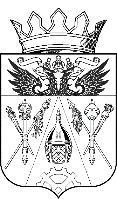 АДМИНИСТРАЦИЯ ИСТОМИНСКОГО СЕЛЬСКОГО ПОСЕЛЕНИЯПОСТАНОВЛЕНИЕАДМИНИСТРАЦИЯ ИСТОМИНСКОГО СЕЛЬСКОГО ПОСЕЛЕНИЯПОСТАНОВЛЕНИЕАДМИНИСТРАЦИЯ ИСТОМИНСКОГО СЕЛЬСКОГО ПОСЕЛЕНИЯПОСТАНОВЛЕНИЕАДМИНИСТРАЦИЯ ИСТОМИНСКОГО СЕЛЬСКОГО ПОСЕЛЕНИЯПОСТАНОВЛЕНИЕАДМИНИСТРАЦИЯ ИСТОМИНСКОГО СЕЛЬСКОГО ПОСЕЛЕНИЯПОСТАНОВЛЕНИЕАДМИНИСТРАЦИЯ ИСТОМИНСКОГО СЕЛЬСКОГО ПОСЕЛЕНИЯПОСТАНОВЛЕНИЕ3012                   2014г.№341х. Островскогох. Островскогох. Островскогох. Островскогох. Островскогох. Островского№Наименование подпрограммы, основного мероприятия, контрольного события программыОтветственный исполнитель, соисполнитель, участник программыСрок реализацииОжидаемый результатОбъем ресурсного обеспечения (тыс. руб.)Объем ресурсного обеспечения (тыс. руб.)Объем ресурсного обеспечения (тыс. руб.)№Наименование подпрограммы, основного мероприятия, контрольного события программыОтветственный исполнитель, соисполнитель, участник программыСрок реализацииОжидаемый результатВсегоОбластной бюджетМестный бюджетИтого по муниципальной программеВедущий специалист Аракелян И.С.ХХ192,30,0192,32.Подпрограмма «Развитие жилищно-коммунального хозяйства»Ведущий специалист Аракелян И.С.ХХ192,30,0192,33.Основное мероприятие1.1 Строительство, реконструкция, капитальный ремонт объектов ЖКХВедущий специалист Аракелян И.С.31.12.2015г.Исправное состояние объектов ЖКХ66,80,066,84.Контрольное событие муниципальной программы:Оплата взносов на капитальный ремонт муниципальных помещений в МКД5.Основное мероприятие1.2Сопровождение программного обеспечения Ведущий специалист Аракелян И.С.31.12.2015г.Своевременное наполнение данных в информационной системе ИБ ЖКХ РФ 21,50,021,56.Контрольное событие муниципальной программы:Заключение муниципального контракта на сопровождение программного обеспечения с ИБ ЖКХ РФ7.Основное мероприятие1.4Разработка схем сетей водоснабжения и водоотведения поселенияВедущий специалист Аракелян И.С.Проведение инвентаризации объектов ВКХ 50,00,050,08.Контрольное событие муниципальной программы:Заключение договора на выполнение работ по разработке схем водопроводно-канализационного хозяйства9.Основное мероприятие1.5Уплата налогаВедущий специалист Аракелян И.С.Уплата налога на имущество54,00,054,010.Контрольное событие муниципальной программы:Уплата налога на имущество